ს ა ქ ა რ თ ვ ე ლ ო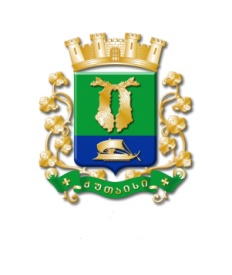 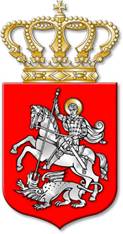  ქალაქ ქუთაისის  მუნიციპალიტეტის საკრებულოს  თავმჯდომარისბ რ ძ ა ნ ე ბ ა                                                                                N    7ქალაქი ქუთაისი              20                      იანვარი               2021 წელიქალაქ ქუთაისის მუნიციპალიტეტის საკრებულოს 38-ე სხდომის მოწვევის შ ე ს ა ხ ე ბსაქართველოს ორგანული კანონის „ადგილობრივი თვითმმართველობის კოდექსი“ 26–ე მუხლის 1–ლი პუნქტის   საფუძველზე, ვ ბ რ ძ ა ნ ე ბ :მუხლი 1. მოწვეულ იქნეს ქალაქ ქუთაისის მუნიციპალიტეტის საკრებულოს ოცდამეთვრამეტე სხდომა მ/წლის 27 იანვარს, 14.00 საათზე (სხდომის ჩატარების ადგილი: ადგილობრივი თვითმმართველობის შენობაში არსებული სხდომათა დარბაზი, რუსთაველის გამზირი N3).მუხლი 2. ქალაქ ქუთაისის მუნიციპალიტეტის საკრებულოს ოცდამეთვრამეტე სხდომაზე დასამტკიცებლად  წარდგენილ იქნეს  დ ღ ი ს   წ ე ს რ ი გ ი ს  შემდეგი პროექტი: „ქალაქ ქუთაისის მუნიციპალიტეტის 2021 წლის ბიუჯეტის დამტკიცების შესახებ“ ქალაქ ქუთაისის მუნიციპალიტეტის საკრებულოს 2020 წლის 30 დეკემბრის N167 დადგენილებაში ცვლილების შეტანის თაობაზე	ბატონი იოსებ ხახალეიშვილი ქალაქ ქუთაისის მუნიციპალიტეტის მერიბატონი  დავით ნიშნიანიძექალაქ ქუთაისის მუნიციპალიტეტის მერიის პირველადი სტრუქტურული ერთეულის – საფინანსო პოლიტიკისა და სახელმწიფო შესყიდვების სამსახურის ხელმძღვანელისაქართველოს სახელმწიფო ბიუჯეტით გათვალისწინებული, საქართველოს რეგიონებში განსახორციელებელი პროექტების ფონდიდან ქალაქ ქუთაისის მუნიციპალიტეტში 2021 – 2024 წლებში დასაფინანსებელი პროექტების საპროექტო წინადადებების მოწონების შესახებ ბატონი იოსებ ხახალეიშვილი ქალაქ ქუთაისის მუნიციპალიტეტის მერიბატონი ბექა ყურაშვილიქალაქ ქუთაისის მუნიციპალიტეტის მერიის პირველადი სტრუქტურული ერთეულის - ინფრასტრუქტურის განვითარების, კეთილმოწყობისა და დასუფთავების სამსახურის ხელმძღვანელი„ქალაქ ქუთაისის მუნიციპალიტეტის ადგილობრივი ეკონომიკური განვითარების 2019-2020 წლების გეგმის („LEDP“) მოწონების შესახებ“ ქალაქ ქუთაისის მუნიციპალიტეტის საკრებულოს 2019 წლის 24 აპრილის N168 განკარგულებაში ცვლილების შეტანის თაობაზებატონი იოსებ ხახალეიშვილი ქალაქ ქუთაისის მუნიციპალიტეტის მერიბატონი მირზა მამასახლისიქალაქ ქუთაისის მუნიციპალიტეტის მერიის პირველადი სტრუქტურული ერთეულის - ეკონომიკური განვითარების, ადგილობრივი თვითმმართველობის ქონებისა და ტრანსპორტის მართვის სამსახურის ხელმძღვანელიქალაქ ქუთაისის მუნიციპალიტეტის საკრებულოს 2021 წლის სამუშაო გეგმის დამტკიცების შესახებბატონი ირაკლი შენგელიაქალაქ ქუთაისის მუნიციპალიტეტის საკრებულოს თავმჯდომარექალბატონი ნინო კაკაბაძექალაქ ქუთაისის მუნიციპალიტეტის საკრებულოს აპარატის უფროსის  მოვალეობის შემსრულებელიქალაქ ქუთაისის მუნიციპალიტეტის  საკრებულოს ფრაქცია „ქართული ოცნება-მწვანეების“ გაუქმების ცნობად მიღების შესახებბატონი ირაკლი შენგელიაქალაქ ქუთაისის მუნიციპალიტეტის საკრებულოს თავმჯდომარებატონი ვლას გარდაფხაძექალაქ ქუთაისის მუნიციპალიტეტის საკრებულოს იურიდიულ საკითხთა კომისიისთავმჯდომარექალაქ ქუთაისის მუნიციპალიტეტის საკრებულოს ფრაქცია „ქართული ოცნება - უკეთესი მომავლისათვის“  დაფუძნების ცნობად მიღების   შესახებბატონი ირაკლი შენგელიაქალაქ ქუთაისის მუნიციპალიტეტის საკრებულოს თავმჯდომარებატონი ვლას გარდაფხაძექალაქ ქუთაისის მუნიციპალიტეტის საკრებულოს იურიდიულ საკითხთა კომისიისთავმჯდომარექალაქ ქუთაისის მუნიციპალიტეტის  საკრებულოს ფრაქცია „ქართული ოცნება-კონსერვატორების“ გაუქმების ცნობად მიღების შესახებბატონი ირაკლი შენგელიაქალაქ ქუთაისის მუნიციპალიტეტის საკრებულოს თავმჯდომარებატონი ვლას გარდაფხაძექალაქ ქუთაისის მუნიციპალიტეტის საკრებულოს იურიდიულ საკითხთა კომისიისთავმჯდომარექალაქ ქუთაისის მუნიციპალიტეტის საკრებულოს ფრაქცია „ქართული ოცნება - ძლიერი ქუთაისისათვის“  დაფუძნების ცნობად მიღების  შესახებბატონი ირაკლი შენგელიაქალაქ ქუთაისის მუნიციპალიტეტის საკრებულოს თავმჯდომარებატონი ვლას გარდაფხაძექალაქ ქუთაისის მუნიციპალიტეტის საკრებულოს იურიდიულ საკითხთა კომისიისთავმჯდომარექალაქ ქუთაისის მუნიციპალიტეტის საკრებულოს თავმჯდომარის მოადგილის არჩევის შესახებბატონი ირაკლი შენგელიაქალაქ ქუთაისის მუნიციპალიტეტის საკრებულოს თავმჯდომარებატონი ვლას გარდაფხაძექალაქ ქუთაისის მუნიციპალიტეტის საკრებულოს იურიდიულ საკითხთა კომისიისთავმჯდომარემუხლი 3. ბრძანება შეიძლება გასაჩივრდეს, კანონით დადგენილი წესით, ქუთაისის საქალაქო სასამართლოში (ვ.კუპრაძის ქუჩა №11), მისი გაცნობიდან ერთი თვის ვადაში.მუხლი 4.  ბრძანება ძალაში შევიდეს კანონით დადგენილი წესით.საკრებულოს თავმჯდომარე                                 ირაკლი შენგელია